Valley Cup 2016                         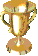 June 11th, 12thThe VAA Lacrosse Association will be hosting its fourth Valley Cup Lacrosse Tournament at Quarry Point Park in Apple Valley.  The Tournament will feature U-13 B and U-15 B divisions.  Each division will have eight (8) teams.GamesEach team will get a guarantee of five games over a period of two days.  The tournament format will be pool play on Saturday and bracket play Sunday.  The games will be four - 12 minute running time quarters and all games will follow Youth Lacrosse Minnesota (YLM) rules.  All other lacrosse league teams must be age eligible per (YLM) rules. Teams must bring home and away jerseys or pinnies.Tournament Amenities:Certified Officials at each gameField AttendantsGame Balls ProvidedConcessions, raffle, speed gun challenge, and trophies Sign up & RegistrationTo reserve a spot for the tournament for U-13 B and U-15 B divisions please e-mail laxkapps@gmail.com  and are on a first come first serve basis.Registration fees for Valley Cup Tournament Play are Due May 1st. The registration fee is $450.  If you have questions on registration or holding a spot for your team, please e-mail laxkapps@gmail.com.Roster information:All players and coaches must be US Lacrosse membersAll coaches on the sidelines need to have US Lacrosse numbersYLM teams only (no elite club teams). Prep teams and Great Northern League teams are welcomeAll teams must follow YLM rules – no high-school playersWaiver forms and rosters with coaches names must be turned in at team check inroster to include (Name, US Lacrosse member #, Jersey number)Valley Cup 2016June 11th and 12thRegistration FormTeam Name:_____________________________________Association:______________________________________Team Level:______________________________________Team Contact:____________________________________Contact E-mail:___________________________________Phone:__________________________________________Tournament Refund PoliciesIn the case of inclement weather, every effort will be made to complete the tournament in its entirety. Fees are non-refundable if the tournament is canceled, shortened, or otherwise modified in any way due to inclement weather.Make Checks Payable:Valley Athletic Association-Valley Cup
Attention-Lance C Kapps Please include Team Name and Level on the check.Mail Checks to:Lance C. KappsThe registration fee is $450.